SAMENSPEL AVELGEM-REKKEM-WAREGEMSOUILLAC 29 JULI 2019GROTE PRIJS “ARMANDO”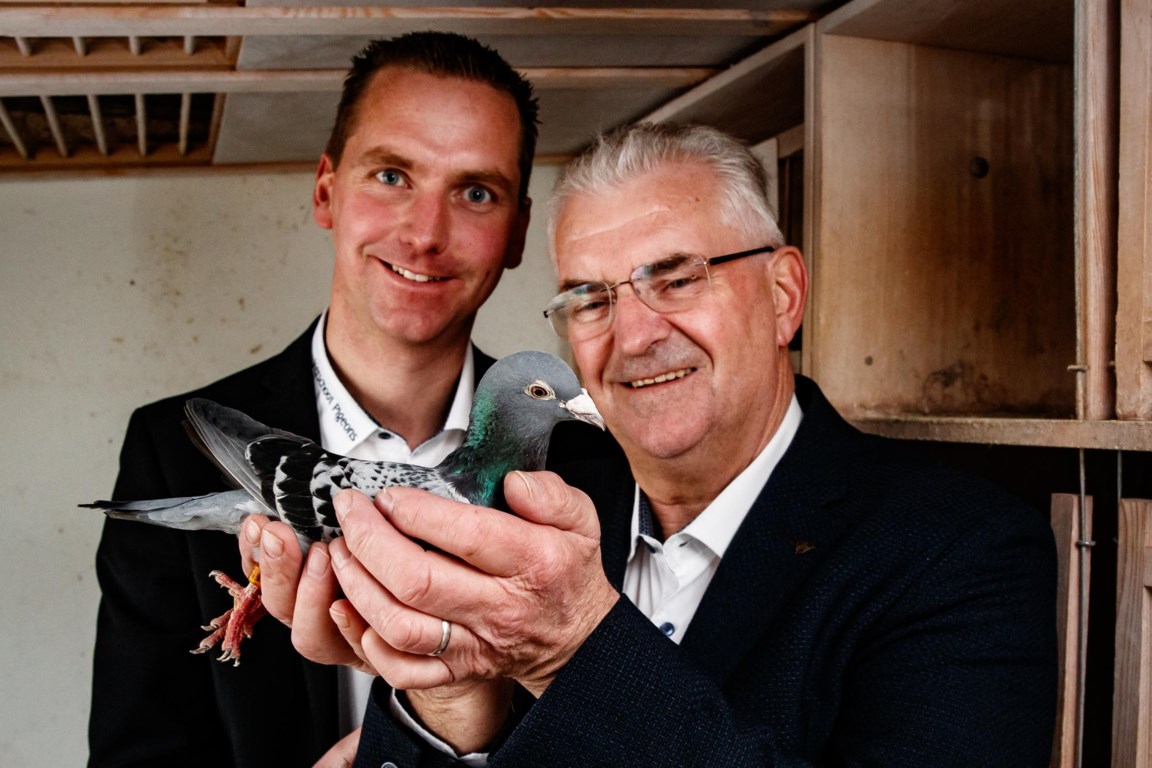 WINNAARS EREPRIJZEN	Met dank aan de heer  Joël VERSCHOOT voor het schenken van deze prijzen.EREPRIJZEN VOORZITTER Frederik BRACKE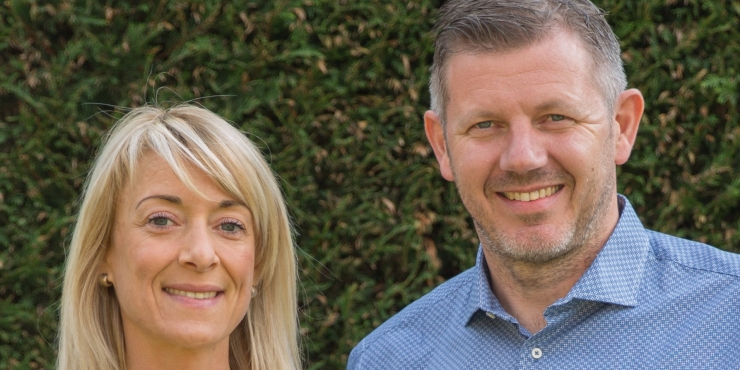 Winnaars van de champagne geschonken door onze voorzitter,aan de 3 eerste liefhebbers bij de oude en jaarse duiven.Volgende liefhebbers winnen 1 fles CHAMPAGNE op SOUILLAC.OUDE DUIVENJAARSEEREPRIJS “ARMANDO” aan MOREELS Simon,MarkeEREPRIJS Thierry VERCRUYSSEaan DEBACKER Chris,Beveren-Leie Aan de 2de PRIJS,zak duivenvoer VANROBAEYSAan VAN den BERGHE Bert,WortegemAan de 2de PRIJS,zak duivenvoer VANROBAEYS aan MYLLE Roger,BellegemAan de 3de PRIJS,zak duivenvoer VANROBAEYSAan VAN HOUTTE Antoon,MachelenAan de 3de PRIJS,zak duivenvoer VANROBAEYSaan VERHEYE Rino,AalbekeAan de 28 ste PRIJS,zak duivenvoer VANVANROBAEYS aanDECABOOTER Luc,HarelbekeAan de 28ste PRIJS,zak duivenvoer VANROBAEYS aan VERSCHOOT Joël,IngelmunsterAan de 1ste serie 1 en 2,1 zak duivenvoer VANROBAEYS aanMAQUET J.en J.,KluisbergenAan de 1ste serie 1 en 2,zak duivenvoer VANROBAEYS aanVERHEYE Rino,AalbekeAan de LAATSTE liefhebber met enige prijs op de uitslag,zak duivenvoer VANROBAEYS aanSIMOENS Roger en Norga,KruishoutemAan de LAATSTE liefhebber met enige prijs op de uitslag,zak duivenvoer VANROBAEYS aanNOPPE Marcel,MarkeOUDE DUIVENJAARSEMOREELS Simon,MarkeDEBACKER CHRIS,Beveren-LeieVAN EECKHOUT Eric,LauweMYLLE Roger,BellegemMAROY Geert,HeestertVERHEYE Rino,Aalbeke